«Адалдық сағаты»  Мектебімізе 4.05.23 күні «Сыбайлас жемқорлыққа қарсы  іс –қимыл туралы»  Заңға сәйкес,  сыбайлас жемқорлыққа  қарсы мәдениетті қалыптастыру «Адалдық сағаты» өткізілді. Оқушылаға  Азамат Есжановтың түсірілген бейнеролигі көрсетілді.@uo_krg @balqash_qalasy_bilim_bolimi #ҚОББтәрбие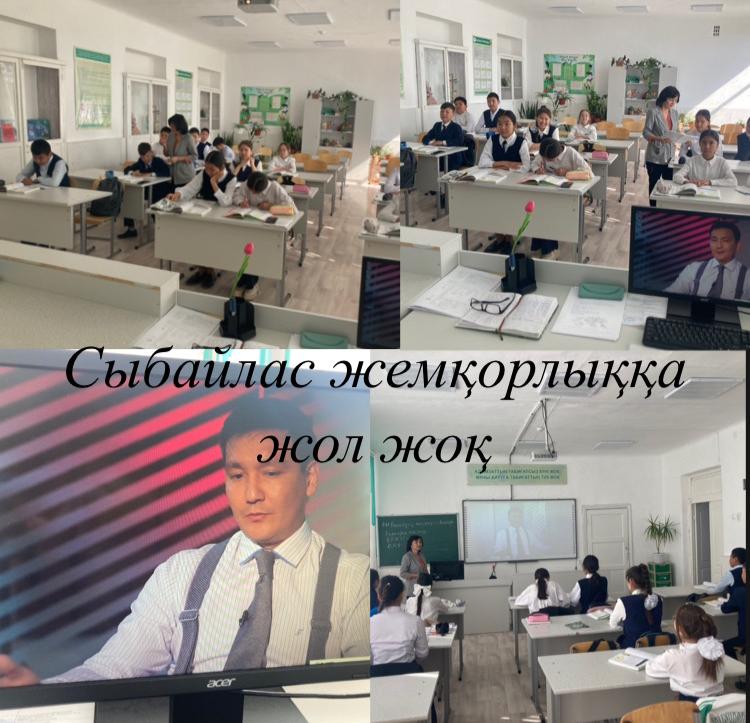 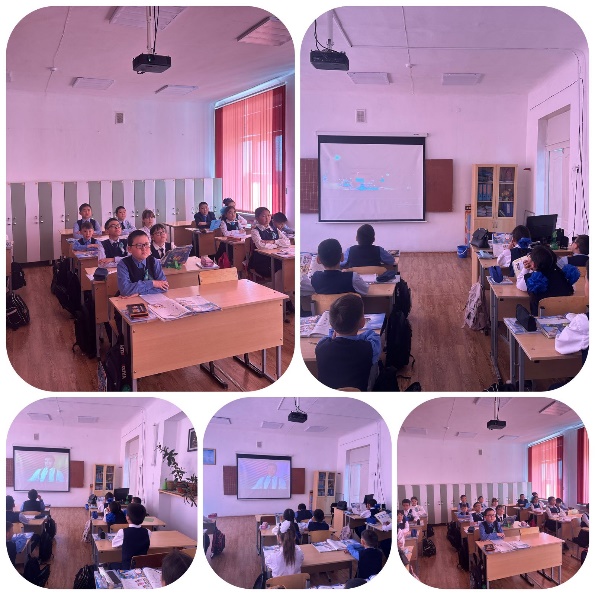 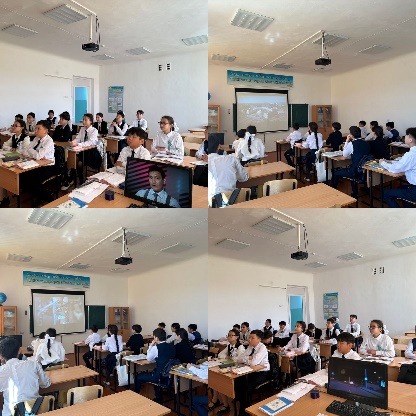 Час честности  4.05.23 в нашей школе в соответствии с законом  О противодействии коррупции проведен  час добропорядочности  по формированию антикоррупционной культуры. Ученикам был показан видеоролик, снятый Азаматом Есжановым.